自立して未来に挑戦！○○高等学校キャリアノート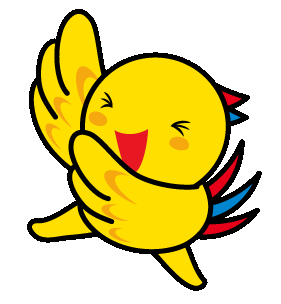 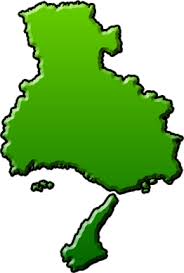 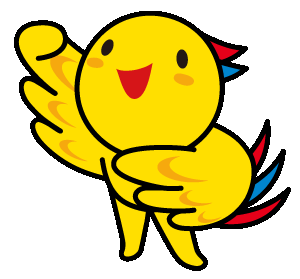 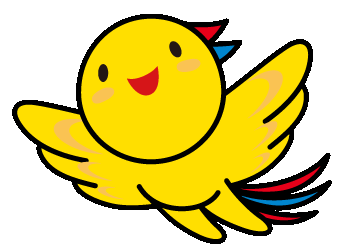 